УТВЕРЖДАЮПриказ директора колледжа от 25.05.2021 г. № 119/1РАБОЧАЯ ПРОГРАММа ПРОФЕССИОНАЛЬНОГО МОДУЛЯПМ.02 Участие в организации производственной деятельности структурного подразделения программа подготовки специалистов среднего звенасреднего профессионального образования по специальности 15.02.08 Технология машиностроения2021 г. Программа профессионального модуля разработана на основе Федерального государственного образовательного стандарта по специальностям среднего профессионального образования (далее – СПО) (базовой подготовки), для специальности 15.02.08 Технология машиностроенияОрганизация-разработчик: ГАОУ СПО Самарский техникум сервиса производственного оборудованияРазработчик: Садриева Е.А., преподаватель .СОДЕРЖАНИЕ1. паспорт ПРОГРАММЫ ПРОФЕССИОНАЛЬНОГО МОДУЛЯПМ.02. Участие в организации производственной деятельности структурного подразделения1.1. Область применения программыРабочая программа профессионального модуля является элементом программы подготовки специалистов среднего звена в соответствии с ФГОС по специальности 15.02.08 Технология машиностроения в части усвоения основного вида профессиональной деятельности – Участие в организации производственной деятельности структурного подразделения и соответствующих профессиональных компетенций (ПК):1. 	ПК 2.1. Участвовать в планировании и организации работы структурного подразделения.2. 	ПК 2.2. Участвовать в руководстве работой структурного подразделения.3. 	ПК 2.3. Участвовать в анализе процесса и результатов деятельности подразделения.1.2. Цели и задачи модуля – требования к результатам усвоения модуляС целью овладения указанным видом профессиональной деятельности и соответствующими профессиональными компетенциями обучающийся в ходе усвоения профессионального модуля должен:иметь практический опыт:участия в планировании и организации работы структурного подразделения;участия в руководстве работой структурного подразделения;участия в анализе процесса и результатов деятельности подразделения;уметь:рационально организовывать рабочие места, участвовать в расстановке кадров, обеспечиватьих предметами и средствами труда;рассчитывать показатели, характеризующие эффективность организации основного и вспомогательного оборудования;принимать и реализовывать управленческие решения;мотивировать работников на решение производственных задач;управлять конфликтными ситуациями, стрессами и рисками;знать:особенности менеджмента в области профессиональной деятельности;принципы, формы и методы организации производственного и технологического процессов;принципы делового общения в коллективе.1.3. Рекомендуемое количество часов на освоение программы профессионального модуля:Всего-378 часа в том числе;производственной практики-108 часа,максимальной учебной нагрузке обучающегося-270 часа;обязательной аудиторной учебной нагрузки обучающегося-180 часовсамостоятельной работой обучающегося- 90 часов 2. результаты усвоения ПРОФЕССИОНАЛЬНОГО МОДУЛЯРезультатом усвоения программы профессионального модуля является овладение обучающимися видом профессиональной деятельности 4.3.2. Участие в организации производственной деятельности структурного подразделения, в том числе профессиональными (ПК) и общими (ОК) компетенциями:3. СТРУКТУРА и содержание профессионального модуля3.1. Тематический план профессионального модуля3.2. Содержание обучения по профессиональному модулю ПМ.024. условия реализации программы ПРОФЕССИОНАЛЬНОГО МОДУЛЯ4.1. Требования к минимальному материально-техническому обеспечениюОборудование лаборатории и рабочих мест лаборатории: учебная и справочная литература, нормативно-техническая документация, модели и макеты оборудования, вычислительная техника и программное обеспечение к ней, аудио- и видеозаписи, видеофильмы, видеомагнитофон, телевизор, плакаты по учебным темам, диапроектор, комплекты слайдов.Реализация программы модуля предполагает обязательную производственную практику.4.2. Информационное обеспечение обученияПеречень рекомендуемых учебных изданий, Интернет-ресурсов, дополнительной литературыОсновные источники:Миронов М.Г. , Загородников С.В. Экономика отрасли (машиностроение): учебник/М.Г. Миронов, С.В. Загородников.– М.ФОРУМ: ИНФРА-М, 2010. – 320с. – (Профессиональное образование)Булавинцева И.А. Машиностроительное производство М.: Издательский центр  « Академия»  2010.-176 с.Кнышова Е. Н. Менеджмент: учебное пособие.– М.: ИД «ФОРУМ»: ИНФРА-М, 2010. – 304с.        Дополнительные источники:Алексеева М.М. Планирование деятельности фирмы: Учебно-методическое пособие. — М.: Финансы и статистика, 2012.Большой энциклопедический словарь. 2-е изд., перерэб. и доп. М.: Большая российская энциклопедия; СПб.:  Норинт,  2011Волков О.И, Скляренко В.К. Экономика предприятия: Курс лекций. – М.:ИНФРА – М; 2010Казанцев А.К., Подлесных В.И., Серова Л.С. Практический менеджмент: В деловых играх, хозяйственных ситуациях, задачах и тестах: Учебное пособие. – М.: ИНФРА-М, 2011Основы предпринимательской деятельности (Экономическая теория. Маркетинг. Финансовый менеджмент); Учеб. пособие / Под ред. В.М. Власовой. – М.: Финансы и статистика, 1997.Сборник задач по технико-экономическому и оперативно-производственному планированию машиностроительного предприятия. / Под ред. Г.А. Краюхина, М.С. Шкомковой. — Л.: Машиностроение, 1987.Шипунов В.Г., Кишкель Е.Н. Основы управленческой деятельности: Учебное пособие для преподавателей средних специальных учебных заведений. – М.: Ассоциация средних специальных учебных заведений «Специалист», 1992.Экономика и статистика фирм: Учебник / Под ред. проф. С.Д. Ильенковой, М.: Финансы и статистика, 2000.Экономика предприятия (фирмы): Учебник/ под редакцией профессора О.И. Волкова и доцента О.В. Девяткина – 3-е издание, переработан и дополнен – М. ИНФРА – М.2002 Интернет-ресурсыЭлектронный ресурс «Административно-управленческий портал». Форма доступа: www.aup.ru Электронный ресурс «Википедия». Форма доступа:  www.ru.wikipedia.org Электронный ресурс «Глоссарий». Форма доступа:   www.glossary.ruЭлектронный ресурс «Публичная интернет-библиотека. Специализация: отечественная периодика». Форма доступа:  www.public.ruЭлектронный ресурс «Студенческая электронная библиотека «ВЕДА». Форма доступа:  www.lib.ua-ru.netЭлектронный ресурс «Экономико-правовая библиотека». Форма доступа: www.vuzlib.netЭлектронный ресурс «Экономический портал». Форма доступа: www.economicus.ru4.3. Общие требования к организации образовательного процесса Обязательным условием допуска к учебной и производственной практике (по профилю специальности) в рамках профессионального модуля ПМ.02 Участие в организации производственной деятельности структурного подразделения  является освоение  учебной и производственной практики (по профилю специальности) в рамках профессионального модуля Выполнение работ по рабочей профессии  «Станочник широкого профиля».4.4. Кадровое обеспечение образовательного процессаТребования к квалификации педагогических (инженерно-педагогических) кадров, обеспечивающих обучение по междисциплинарному курсу (курсам): наличие высшего профессионального образования, соответствующего профилю модуля «ПМ.02 Участие в организации производственной деятельности структурного подразделения» и специальности «Технология машиностроения»Требования к квалификации педагогических кадров, осуществляющих руководство практикойИнженерно-педагогический состав: дипломированные специалисты – преподаватели междисциплинарных курсов, Мастера: наличие 5–6 квалификационного разряда с обязательной стажировкой в профильных организациях не реже 1-го раза в 3 года. Опыт деятельности в организациях соответствующей профессиональной сферы является обязательным.5. Контроль и оценка результатов усвоения профессионального модуля (вида профессиональной деятельности)Формы и методы контроля и оценки результатов обучения должны позволять проверять у обучающихся не только сформированность профессиональных компетенций, но и развитие общих компетенций и обеспечивающих их умений.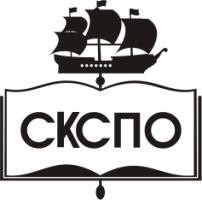 государственное автономное профессиональное образовательное учреждение Самарской области«Самарский колледж сервиса производственного оборудования имени Героя Российской ФедерацииЕ.В. Золотухина»1. ПАСПОРТ ПРОГРАММЫ ПРОФЕССИОНАЛЬНОГО МОДУЛЯ42. результаты усвоения ПРОФЕССИОНАЛЬНОГО МОДУЛЯ43. СТРУКТУРА и содержание профессионального модуля64. условия реализации программы ПРОФЕССИОНАЛЬНОГО МОДУЛЯ195. Контроль и оценка результатов усвоения профессионального модуля (вида профессиональной деятельности) 20КодНаименование результата обученияПК 2.1Участвовать в планировании и организации работы структурного подразделенияПК 2.2Участвовать в руководстве работой структурного подразделенияПК 2.3Участвовать в анализе процесса и результатов деятельности подразделенияОК 1Понимать сущность и социальную значимость своей будущей профессии, проявлять к ней устойчивый интерес.ОК 2Организовывать собственную деятельность, выбирать типовые методы и способы выполнения профессиональных задач, оценивать их эффективность и качество.ОК 3Принимать решения в стандартных и нестандартных ситуациях и нести за них ответственность.ОК 4Осуществлять поиск и использование информации, необходимой для эффективного выполнения профессиональных задач, профессионального и личностного развития.ОК 6Работать в коллективе и команде, эффективно общаться с коллегами, руководством, потребителями.ОК 7Брать на себя ответственность за работу членов команды (подчиненных), за результат выполнения заданий.ОК 8Самостоятельно определять задачи профессионального и личностного развития, заниматься самообразованием, осознанно планировать повышение квалификации.ОК 9Ориентироваться в условиях частой смены технологий в профессиональной деятельности.Коды общих и профессиональных компетенцийНаименования разделов профессионального модуляВсего часов(макс. учебная нагрузка и практики)Объем времени, отведенный на освоение междисциплинарного курса (курсов)Объем времени, отведенный на освоение междисциплинарного курса (курсов)Объем времени, отведенный на освоение междисциплинарного курса (курсов)Объем времени, отведенный на освоение междисциплинарного курса (курсов)Объем времени, отведенный на освоение междисциплинарного курса (курсов)Практика Практика Коды общих и профессиональных компетенцийНаименования разделов профессионального модуляВсего часов(макс. учебная нагрузка и практики)Обязательная аудиторная учебная нагрузка обучающегосяОбязательная аудиторная учебная нагрузка обучающегосяОбязательная аудиторная учебная нагрузка обучающегосяСамостоятельная работа обучающегосяСамостоятельная работа обучающегосяУчебная,часовПроизводственная (по профилю специальности),часовКоды общих и профессиональных компетенцийНаименования разделов профессионального модуляВсего часов(макс. учебная нагрузка и практики)Всего,часовв т.ч. Лабораторные занятия и практические занятия,часовв т.ч., курсовая работа (проект),часовВсего,часовв т.ч., курсовая работа (проект),часовУчебная,часовПроизводственная (по профилю специальности),часов12345678910ПК.2.1-2.3ОК.1-9МДК.02.01. Планирование и организация работы структурного подразделения17711842205972Всего:17711842205972Наименование разделов профессионального модуля (ПМ), междисциплинарных курсов (МДК) и темСодержание учебного материала, Лабораторные занятия и практические занятия, самостоятельная работа обучающихся, курсовая работ (проект)Количество часовУровень усвоения1234МДК.02.01 Планирование и организация работы структурного подразделения177ВведениеСодержание 11ВведениеВведение. Цели и задачи  курса.1Раздел IПозиционирование структурного подразделения в рамках предприятия10Тема 1.1Цели и задачи структурного подразделенияСодержание 2Тема 1.1Цели и задачи структурного подразделенияПостановка целей и задач структурного подразделения в соответствии со стратегическими задачами предприятия. Функции и полномочия подразделения.12Тема 1.2Организационная структура подразделенияСодержание  2- 3Тема 1.2Организационная структура подразделенияФормирование организационной структуры подразделения в рамках организационной структуры предприятия. Критерии выбора и оптимизация структуры подразделения. Модели расчета, используемые для обеспечения организационных структур, численности персонала.2 2- 3Тема 1.2Организационная структура подразделенияПрактические занятия Модели расчета, используемые для обеспечения организационных структур, численности персонала.4 2- 3Тема 1.2Организационная структура подразделенияПостроение организационной структуры подразделения2Тема 1.3Эффективность подразделенияСодержание Понятие и критерии эффективности подразделения. Факторы повышения эффективности. Участие в анализе процесса и результатов деятельности подразделения.12- 3Раздел IIОрганизация взаимодействия с другими подразделениями4Тема 2.1Вертикальные и горизонтальные связи на предприятииСодержание 22Тема 2.1Вертикальные и горизонтальные связи на предприятииВертикальные и горизонтальные связи в организации (на предприятии). Общеорганизационные процедуры принятия решений. 2Тема 2.2Основные и вспомогательные бизнес-процессыСодержание 21-2Тема 2.2Основные и вспомогательные бизнес-процессыОсновные и вспомогательные бизнес-процессы. Практические инструменты процессного управления в рамках подразделения.1-2Раздел IIIОперативное планирование структурного подразделения8Тема 3.1Планирование деятельности подразделенияСодержание 32-3Тема 3.1Планирование деятельности подразделенияРоль планирования в работе структурного подразделения.Формы планирования и виды планов. Принципы планирования.2-3Тема 3.1Планирование деятельности подразделенияПрактическое занятие Детализация планов организации (предприятия) до уровня структурного подразделения.22-3Тема 3.1Планирование деятельности подразделенияСтруктурное планирование объемов работ и календарное планирование.32-3Раздел IVОперативное руководство структурным подразделением18Тема 4.1Факторы, способствующие эффективности работы подразделенияСодержание 21- 2Тема 4.1Факторы, способствующие эффективности работы подразделенияМодель оперативного руководства структурным подразделением.Факторы, способствующие эффективности работы подразделения: внешние и внутренние; роль личного вклада; задачи и приоритеты руководителя.1- 2Тема 4.2Методы и инструменты управления Содержание 22- 3Тема 4.2Методы и инструменты управления Методы управления. Инструменты управления. Технологии принятия управленческих решений. Индивидуальные и коллективные формы принятия решений. Оценка качества принятых решений.2- 3Тема 4.3Практический менеджментСодержание 22-3Тема 4.3Практический менеджментПрактический менеджмент: баланс между делегированием полномочий и организацией контроля. 2-3Тема 4.3Практический менеджментПрактические занятияПостановка задач персоналу, организация выполнения, контроль результатов.82-3Тема 4.4Документы, регламентирующие работу подразделенияСодержание 62- 3Тема 4.4Документы, регламентирующие работу подразделенияДокументы, регламентирующие работу подразделения. 2- 3Тема 4.4Документы, регламентирующие работу подразделенияПрактические занятияРазработка штатного расписания.Разработка должностных инструкций.82- 3Раздел VЭкономика эффективности структурного подразделения202-3Тема 6.1 Экономика эффективности структурного подразделенияСодержание 82-3Тема 6.1 Экономика эффективности структурного подразделенияПонятие экономической эффективности в рамках подразделения.Роль структурного подразделения в достижении экономических целей организации (предприятия).Структурное подразделение как «центр формирования прибыли и учета затрат».Оценка экономической эффективности деятельности подразделения. Заработная плата в аспекте экономической эффективности. Выявление резервов повышения эффективности.2-3Тема 6.1 Экономика эффективности структурного подразделенияПрактические занятия Оценка экономической эффективности деятельности подразделения. (Расчёт з/п, прибыли, рентабельности)Резервы повышения эффективности.122-3Раздел VIРоль руководителя в создании работоспособного коллектива9Тема 6.1Функции и задачи руководителяСодержание 12-3Тема 6.1Функции и задачи руководителяРоль руководителя в создании работоспособного коллектива.Функции и задачи руководителя. Выбор и использование различных управленческих стилей в рамках решения конкретных задач. Ситуационное руководство.2-3Тема 6.2Управленческое воздействие на подчиненныхСодержание 22-3Тема 6.2Управленческое воздействие на подчиненныхМетоды управленческого воздействия на подчиненных. Принципы делового общения в коллективе.Организация командного взаимодействия. Регулирование и разрешение конфликтов в трудовом коллективе. Роль руководителя в урегулировании конфликтов.2-3Раздел VIIИнструменты эффективного управления10Тема 7.1Инструменты эффективного управленияСодержание 42-3Тема 7.1Инструменты эффективного управленияМотивация и стимулирование - инструменты эффективного управления. Построение системы мотивации в соответствии с индивидуальными потребностями сотрудников.2-3Раздел VIIIКадровая политика структурного подразделения в рамках общей политики предприятия6Тема 8.1Кадровая политика структурного подразделения в рамках общей политики предприятияСодержание 62-3Тема 8.1Кадровая политика структурного подразделения в рамках общей политики предприятияВыявление потребности в персонале. Участие руководителя подразделения в отборе и адаптации новых сотрудников.2-3Раздел IXОрганизация подготовки и работы основного производства50Тема 9.1Принципы организации производственного процесса и его подготовкаСодержание 52-3Тема 9.1Принципы организации производственного процесса и его подготовкаКлассификация производственных процессов. Основные принципы рациональной организации производственного процесса. предприятия.2-3Тема 9.1Принципы организации производственного процесса и его подготовкаПрактическое занятие Расчет длительности производственного цикла при различных видах движения предметов труда в производстве.52-3Тема 9.2Организация технической подготовки и работы производстваСодержание Содержание и этапы конструкторской подготовки. Показатели технологичности и экономичности конструкций. Использование современных методов оргтехники  при организации рабочего места конструктора. Структура отдела главного конструктора базового завода. Системы автоматизированного проектирования. Технологическая подготовка производства, её содержание и задачи. Основные направления совершенствования и пути ускорения технической подготовки производства. 102- 3Тема 9.2Организация технической подготовки и работы производстваПрактические занятия Определение показателей технологичности и эффективности конструкции. Определение показателей эффективности организации основного оборудования.Экономическое обоснование и выбор оптимального варианта технологического процесса механической обработки детали (изделие). Расчет экономической эффективности внедрения новой техники.10Тема 9.3Организация труда и управлениеСодержание 102- 3Тема 9.3Организация труда и управлениеПути повышения производительности труда и методика их расчета. Рациональная организация рабочих мест в соответствии с требованиями научной организации труда Организация аттестации рабочих мест. Рационализация  труда и отдыха.2- 3Тема 9.3Организация труда и управлениеПрактические занятия Составление плана мероприятий по улучшению организации труда в структурном подразделении.Составление плана мероприятий по повышению производительности труда в структурном подразделении.102- 3Раздел XОрганизация подготовки вспомогательного производства53Тема 10.1Организация подготовки инструментального производстваСодержание 62- 3Тема 10.1Организация подготовки инструментального производстваВспомогательное производство, их роль в обеспечении бесперебойной работы предприятия. 2- 3Тема 10.1Организация подготовки инструментального производстваПрактические занятияОпределение показателей эффективности организации вспомогательного оборудования.Расчет потребности режущего и мерительного инструмента.42- 3Тема 10.2Организация подготовки ремонтного хозяйстваСодержание Организация подготовки ремонтного хозяйства 6 2- 3Тема 10.2Организация подготовки ремонтного хозяйстваПрактические занятияПланирование ремонтных работ. Составление ремонтного графика. Источники финансирования ремонтных работ. Технико-экономические показатели ремонтного хозяйства.4Тема 10.3Организация подготовки энергетического хозяйстваСодержание 6 2-3Тема 10.3Организация подготовки энергетического хозяйства Расчет потребности предприятия в различных видах энергии.  2-3Тема 10.3Организация подготовки энергетического хозяйстваПрактическое занятие Расчет потребности подразделения в электроэнергии. Разработка балансов материально-технического снабжения предприятий. Расчет потребности в материалах4 2-3Тема 10.4Организация подготовки внутризаводского транспортаСодержание 62- 3Тема 10.4Организация подготовки внутризаводского транспортаЗадачи, функции и средства транспортного обслуживания предприятия. Организация подготовки внутризаводского транспорта.2- 3Тема 10.4Организация подготовки внутризаводского транспортаПрактическое занятие Технико-экономические показатели работы транспортного хозяйства. Выбор транспортных средств для внутризаводских, для внутрицеховых перевозок. Расчет потребного количества транспортных средств на основе определения грузопотоков.42- 3Тема 10.5Организация подготовки материально-технического снабженияСодержание 62Тема 10.5Организация подготовки материально-технического снабженияЗадачи и функции отдела снабжения. Организация подготовки материально-технического снабжения. 2Тема 10.5Организация подготовки материально-технического снабженияПрактическое занятие Составление заявок на основные и вспомогательные материалы, оборудование, инструменты, заключение договоров, их содержание. Порядок реализации фондов. Оперативная работа по материально-техническому снабжению.52Тема 10.6Организация подготовки складского хозяйстваСодержание 22Тема 10.6Организация подготовки складского хозяйстваЗадачи и функции складского хозяйства. Организация хранения материальных ценностей, их учет. Пути повышения эффективности организации и работы складского хозяйства.2Раздел XIЛичная эффективность руководителя2Содержание Личный вклад руководителя в эффективность подразделения.Использование внутренних ресурсов руководителя как способ повышения профессиональной компетентности.22Самостоятельная работа   Конспект на тему: «Вертикальные и горизонтальные связи в организации (на предприятии)»Составление опорной схемы «Организационные структуры управления». Составление тестовых вопросов по теме «Оперативно-производственное планирование».  Подготовка  презентации на тему: «Производственный цикл». Составить тест по теме «Организация технической подготовки и работы основного производства».  Разработка схем организационных структур вспомогательного производства и обслуживающих хозяйствФункции и полномочия подразделения. Формирование организационной структуры подразделения в рамках организационной структуры предприятия. Написание конспекта на тему: «Выбор и использование различных управленческих стилей в рамках решения конкретных задач»Организация технической подготовки и работы производства. Рационализация приемов и методов труда. Подготовка доклада на тему: «Построение системы мотивации в соответствии с индивидуальными потребностями сотрудников». Самостоятельная работа   Конспект на тему: «Вертикальные и горизонтальные связи в организации (на предприятии)»Составление опорной схемы «Организационные структуры управления». Составление тестовых вопросов по теме «Оперативно-производственное планирование».  Подготовка  презентации на тему: «Производственный цикл». Составить тест по теме «Организация технической подготовки и работы основного производства».  Разработка схем организационных структур вспомогательного производства и обслуживающих хозяйствФункции и полномочия подразделения. Формирование организационной структуры подразделения в рамках организационной структуры предприятия. Написание конспекта на тему: «Выбор и использование различных управленческих стилей в рамках решения конкретных задач»Организация технической подготовки и работы производства. Рационализация приемов и методов труда. Подготовка доклада на тему: «Построение системы мотивации в соответствии с индивидуальными потребностями сотрудников». 59Производственная практика  – (по профилю специальности)Инструктаж; выполнение обязанностей дублеров инженерно-технических работников среднего звена в основных подразделениях предприятия: работа дублером мастера участка в механическом цехе, работа дублером техника-технолога в механическом цехе, работа дублером техника-технолога в ОГТ (отделе главного технолога), работа дублером техника-конструктора в ОГК (отделе главного конструктора), в ОГМ (отделе главного механика); изучение работы отдельных подразделений предприятия (экскурсии в подразделения предприятия): В планово-экономическом отделе, в отделе труда и зарплаты, в центральной заводской лаборатории, в отделе стандартизации, в патентном отделе, в отделе технической информации, в отделе главного механика, в отделе главного энергетика; лекции; беседы; семинары; практические занятия на производстве.Производственная практика  – (по профилю специальности)Инструктаж; выполнение обязанностей дублеров инженерно-технических работников среднего звена в основных подразделениях предприятия: работа дублером мастера участка в механическом цехе, работа дублером техника-технолога в механическом цехе, работа дублером техника-технолога в ОГТ (отделе главного технолога), работа дублером техника-конструктора в ОГК (отделе главного конструктора), в ОГМ (отделе главного механика); изучение работы отдельных подразделений предприятия (экскурсии в подразделения предприятия): В планово-экономическом отделе, в отделе труда и зарплаты, в центральной заводской лаборатории, в отделе стандартизации, в патентном отделе, в отделе технической информации, в отделе главного механика, в отделе главного энергетика; лекции; беседы; семинары; практические занятия на производстве.72ВсегоВсего249Результаты (освоенные профессиональные компетенции)Основные показатели оценки результатаФормы и методы контроля и оценкиУчаствовать в планировании и организации работы структурного подразделения- составляет плана работы структурного подразделения;- участвует в организации работы структурного подразделенияТекущий контроль Формализованное наблюдение и оценка (интерпретация) деятельности обучающегося в процессе обучения- наблюдение и оценкав форме:- опроса;- контрольного тестирования по каждому пункту  содержания тем разделов ПМ- защиты отчетов по практическим работам;- оценки самостоятельных работ по заданной тематике;- рубежных контрольных  работ(контрольных тестов) Промежуточный контроль в форме:-контрольных работ (контрольных тестов) или зачетов по каждой теме разделов ПМ - зачетов попроизводственной практике. Итоговый контроль Формализованное наблюдение и оценка (интерпретация) деятельности обучающегося в процессе освоения- наблюдение и оценка при курсовом и дипломном проектировании;в форме:- экспертной оценкикомплексного экзамена по каждой ПК и в целом по профессиональному модулю.Участвовать в руководстве работой структурного подразделения- участвует в руководстве работой структурного подразделения; Текущий контроль Формализованное наблюдение и оценка (интерпретация) деятельности обучающегося в процессе обучения- наблюдение и оценкав форме:- опроса;- контрольного тестирования по каждому пункту  содержания тем разделов ПМ- защиты отчетов по практическим работам;- оценки самостоятельных работ по заданной тематике;- рубежных контрольных  работ(контрольных тестов) Промежуточный контроль в форме:-контрольных работ (контрольных тестов) или зачетов по каждой теме разделов ПМ - зачетов попроизводственной практике. Итоговый контроль Формализованное наблюдение и оценка (интерпретация) деятельности обучающегося в процессе освоения- наблюдение и оценка при курсовом и дипломном проектировании;в форме:- экспертной оценкикомплексного экзамена по каждой ПК и в целом по профессиональному модулю.Участвовать в анализе процесса и результатов деятельности подразделения-участвует в анализе процесса и результатов деятельности подразделенияТекущий контроль Формализованное наблюдение и оценка (интерпретация) деятельности обучающегося в процессе обучения- наблюдение и оценкав форме:- опроса;- контрольного тестирования по каждому пункту  содержания тем разделов ПМ- защиты отчетов по практическим работам;- оценки самостоятельных работ по заданной тематике;- рубежных контрольных  работ(контрольных тестов) Промежуточный контроль в форме:-контрольных работ (контрольных тестов) или зачетов по каждой теме разделов ПМ - зачетов попроизводственной практике. Итоговый контроль Формализованное наблюдение и оценка (интерпретация) деятельности обучающегося в процессе освоения- наблюдение и оценка при курсовом и дипломном проектировании;в форме:- экспертной оценкикомплексного экзамена по каждой ПК и в целом по профессиональному модулю.Результаты (освоенные общие компетенции)Основные показатели оценки результатаФормы и методы контроля и оценки Понимать сущность и социальную значимость своей будущей профессии, проявлять к ней устойчивый интерес- демонстрация интереса к будущей профессии;Формализованное наблюдение и оценка (интерпретация) деятельности обучающегося в процессе освоения, в том числе:- наблюдение и оценка на теоретических, лабораторно-практических занятиях, при выполнении самостоятельной работы;- наблюдение и оценка при выполнении работ на учебной и производственной практике;- наблюдение и оценка при курсовом и дипломном проектировании;- наблюдение и оценка при участии в общественной, спортивной, научно-исследовательскойдеятельности колледжа;- наблюдение и оценка при выполнении обучающимся внутреннего распорядка колледжа.Организовывать собственную деятельность, выбирать типовые методы и способы выполнения профессиональных задач, оценивать их эффективность и качество- выбор и применение типовых методов и способов решения профессиональных задач в области технической эксплуатации автомобильного транспорта;оценка эффективности и качества типовых методов и форм выполнения профессиональных задач;наличие и содержание портфолиоФормализованное наблюдение и оценка (интерпретация) деятельности обучающегося в процессе освоения, в том числе:- наблюдение и оценка на теоретических, лабораторно-практических занятиях, при выполнении самостоятельной работы;- наблюдение и оценка при выполнении работ на учебной и производственной практике;- наблюдение и оценка при курсовом и дипломном проектировании;- наблюдение и оценка при участии в общественной, спортивной, научно-исследовательскойдеятельности колледжа;- наблюдение и оценка при выполнении обучающимся внутреннего распорядка колледжа.Принимать решения в стандартных и нестандартных ситуациях и нести за них ответственностьдемонстрация способности принимать решения в стандартных и нестандартных  ситуациях при организации технической эксплуатации автомобильного транспорта и нести за них ответственность;Формализованное наблюдение и оценка (интерпретация) деятельности обучающегося в процессе освоения, в том числе:- наблюдение и оценка на теоретических, лабораторно-практических занятиях, при выполнении самостоятельной работы;- наблюдение и оценка при выполнении работ на учебной и производственной практике;- наблюдение и оценка при курсовом и дипломном проектировании;- наблюдение и оценка при участии в общественной, спортивной, научно-исследовательскойдеятельности колледжа;- наблюдение и оценка при выполнении обучающимся внутреннего распорядка колледжа.Осуществлять поиск и использование информации, необходимой для эффективного выполнения профессиональных задач, профессионального и личностного развития-  нахождение и использование информации для эффективного выполнения профессиональных задач, профессионального и личностного развития.Формализованное наблюдение и оценка (интерпретация) деятельности обучающегося в процессе освоения, в том числе:- наблюдение и оценка на теоретических, лабораторно-практических занятиях, при выполнении самостоятельной работы;- наблюдение и оценка при выполнении работ на учебной и производственной практике;- наблюдение и оценка при курсовом и дипломном проектировании;- наблюдение и оценка при участии в общественной, спортивной, научно-исследовательскойдеятельности колледжа;- наблюдение и оценка при выполнении обучающимся внутреннего распорядка колледжа.Использовать информационно-коммуникационные технологии в профессиональной деятельности- демонстрация навыков использования информационно-коммуникационных технологий в профессиональной деятельности;Формализованное наблюдение и оценка (интерпретация) деятельности обучающегося в процессе освоения, в том числе:- наблюдение и оценка на теоретических, лабораторно-практических занятиях, при выполнении самостоятельной работы;- наблюдение и оценка при выполнении работ на учебной и производственной практике;- наблюдение и оценка при курсовом и дипломном проектировании;- наблюдение и оценка при участии в общественной, спортивной, научно-исследовательскойдеятельности колледжа;- наблюдение и оценка при выполнении обучающимся внутреннего распорядка колледжа.Работать в коллективе и в команде, эффективно общаться с коллегами, руководством, потребителямикоммуникативное взаимодействие с обучающимися, преподавателями и мастерами в ходе обучения;Формализованное наблюдение и оценка (интерпретация) деятельности обучающегося в процессе освоения, в том числе:- наблюдение и оценка на теоретических, лабораторно-практических занятиях, при выполнении самостоятельной работы;- наблюдение и оценка при выполнении работ на учебной и производственной практике;- наблюдение и оценка при курсовом и дипломном проектировании;- наблюдение и оценка при участии в общественной, спортивной, научно-исследовательскойдеятельности колледжа;- наблюдение и оценка при выполнении обучающимся внутреннего распорядка колледжа.Брать на себя ответственность за работу членов команды (подчиненных), за результат выполнения заданий- проявление ответственности за работу подчиненных, за результаты выполнения заданий.- демонстрация самоанализа и коррекции результатов собственной работы;Формализованное наблюдение и оценка (интерпретация) деятельности обучающегося в процессе освоения, в том числе:- наблюдение и оценка на теоретических, лабораторно-практических занятиях, при выполнении самостоятельной работы;- наблюдение и оценка при выполнении работ на учебной и производственной практике;- наблюдение и оценка при курсовом и дипломном проектировании;- наблюдение и оценка при участии в общественной, спортивной, научно-исследовательскойдеятельности колледжа;- наблюдение и оценка при выполнении обучающимся внутреннего распорядка колледжа.Самостоятельно определять задачи профессионального и личностного развития, заниматься самообразованием, осознанно планировать повышение квалификации- демонстрация способности самостоятельной работы при изучении профессионального модуля;- планирование обучающимся повышения личностного и квалификационного уровняФормализованное наблюдение и оценка (интерпретация) деятельности обучающегося в процессе освоения, в том числе:- наблюдение и оценка на теоретических, лабораторно-практических занятиях, при выполнении самостоятельной работы;- наблюдение и оценка при выполнении работ на учебной и производственной практике;- наблюдение и оценка при курсовом и дипломном проектировании;- наблюдение и оценка при участии в общественной, спортивной, научно-исследовательскойдеятельности колледжа;- наблюдение и оценка при выполнении обучающимся внутреннего распорядка колледжа.Ориентироваться в условиях частой смены технологий в профессиональной деятельностипроявление интереса к инновациям в области профессиональной деятельностиФормализованное наблюдение и оценка (интерпретация) деятельности обучающегося в процессе освоения, в том числе:- наблюдение и оценка на теоретических, лабораторно-практических занятиях, при выполнении самостоятельной работы;- наблюдение и оценка при выполнении работ на учебной и производственной практике;- наблюдение и оценка при курсовом и дипломном проектировании;- наблюдение и оценка при участии в общественной, спортивной, научно-исследовательскойдеятельности колледжа;- наблюдение и оценка при выполнении обучающимся внутреннего распорядка колледжа.